Ministry of  Defense of the Republic of MoldovaMilitary Academy of the Armed Forces "Alexandru cel Bun"Center for Strategic Defense and Security StudiesINTERNATIONAL CONFERENCESTRATEGIC SECURITY ENVIRONMENT:TRENDS AND CHALLENGESSSETC ­ 2019Chisinau, May 23, 2019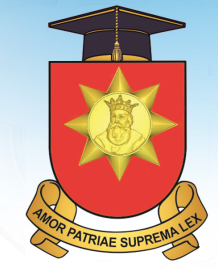 CONFERENCE ORGANIZERS:Ministry of Defense of the Republic of Moldova, Military Academy of the Armed Forces "Alexandru cel Bun", Center for Strategic Studies of Defense and SecurityCO-ORGANIZERS OF THE CONFERENCE:Center for Culture and Military History, Ministry of Defense, Republic of Moldova; "Carol I" National Defense University, Bucharest, Romania, Center for Strategic Defense and Security Studies.IN COOPERATION WITH:Ministry of Internal Affairs of the Republic of Moldova; Institute of Political, Legal and Sociological Research, Republic of Moldova; NATO Information and Documentation Center in the Republic of Moldova; Academy of Land Forces "Nicolae Balcescu", Romania; "Apollonia" University, Iaşi, Romania; "Lucian Blaga" University, Sibiu, Romania;  Ministry of Information Policy, Kiev, Ukraine; Military Academy, Odessa, Ukraine.WITH FINANCIAL SUPPORT:Promo­LEX NGO (from sources of „National Endowment for Democracy” and „Open Society Foundation”); „Tactical International Group” SRL; Asociatiation „Tactical Moldova”; Association of Veterans of the Intelligence and Security Service of the Republic of Moldova of the War for Independence; General Inspectorate of the Border Police, Republic of Moldova.PRESIDENT OF THE CONFERENCESOFRONESCU Igor, Lieutenant-Colonel (r), PhD, assoc. prof., Vice Rector, Military Academy of the Armed Forces "Alexandru cel Bun", Republic of Moldova.CO-CHAIRMANGORGAN Igor, Brigadier General, Head of the Center for Strategic Defense and Security Studies, Military Academy of the Armed Forces "Alexandru cel Bun", Republic of Moldova;CÎRCIUMARU Florian, Colonel, PhD, Director of the Center for Defense and Security Strategic Studies, National Defense University "Carol I", Bucharest, Romania.ORGANIZATIONAL COMMITTEEHead - BUTUC Marin, Major, PhD, assoc. prof., Director of the Doctoral School, Military Academy of the Armed Forces "Alexandru cel Bun", Republic of Moldova;BELOUSOV Leonid, Ukrainian Center for International Security Studies;BUCUCI Anatol, Colonel, Vice-Rector, Military Academy of the Armed Forces "Alexandru cel Bun", Republic of Moldova;CAUIA Alexandru, PhD, assoc. prof., Vice Rector, Free International University of Moldova;CIOBANU Vitalie, Colonel, PhD, Director of the Center for Culture and Military History, Ministry of Defense, Republic of Moldova;CROITORU Pavel, Lieutenant Colonel, Dean, Military Academy of the Armed Forces "Alexandru cel Bun", Republic of Moldova;ILIAŞ Miroslav, Ministry of Information Policy, Kiev, Ukraine;LAVRIC Aurelian, PhD, assoc. prof., Military Academy of Armed Forces "Alexandru cel Bun", Republic of Moldova;MAȚCAN Ion, Major, Military Academy of Armed Forces "Alexandru cel Bun", Republic of Moldova;MÂRZAC Elena, Director of the NATO Information and Documentation Center in Moldova;MIHALCEA Petru, Lieutenant Colonel, Dean, Military Academy of the Armed Forces "Alexandru cel Bun", Republic of Moldova;ROLOFF Ralf, George C. Marshall European Center for Security Studies, Germany;SERJANT Ion, Lieutenant Colonel (r), Head of the Linguistic Center, Military Academy of the Armed Forces "Alexandru cel Bun", Republic of Moldova;STRĂUŢIU Eugen, PhD, Prof., "Lucian Blaga" University, Sibiu, Romania;ŢURCANU Gheorghe, Colonel, Vice-Rector, Military Academy of the Armed Forces "Alexandru cel Bun", Republic of Moldova.SCIENTIFIC COMMITTEEHead - PERJU Veaceslav, DSC, Academician IIA, Military Academy of the Armed Forces "Alexandru cel Bun", Republic of Moldova;CALOPĂREANU Gheorghe, Brigadier General, PhD, Prof., Commander (Rector) National Defense University, Bucharest, Romania;ANTON Stan, Colonel (r), PhD, National Defense University "Carol I", Bucharest, Romania;CASSIDY Joseph, Wilson International Center, Washington DC;CEBOTARI Svetlana, DSC, Military Academy of Armed Forces "Alexandru cel Bun", Republic of Moldova;DUMITRU Daniel, Colonel, PhD, Prof., Deputy of the Commander of the National Defense University "Carol I", Bucharest, Romania;GROSARU Florin, Colonel, PhD, Director, Regional Department for Defense Resources Management Studies, Braşov, Romania;GROSU Ruslana, PhD, Military Academy of the Armed Forces "Alexandru cel Bun", Institute for Legal, Political and Sociological Research, Republic of Moldova;HADJITODOROV Stefan, Center for National Security and Defense Research, Bulgarian Academy of Sciences;JÁRA Endre, Center for Security and Defense Studies, Hungarian Academy of Sciences;JUC Victor, DSC, Prof., Director of the Institute for Legal, Political and Sociological Research, Republic of Moldova;KRAVCIUK Oleg, Colonel, Vice Rector, Military Academy, Odessa, Ukraine;LEŞCU Anatol, PhD, assoc. prof., Military Academy of the Armed Forces "Alexandru cel Bun", Republic of Moldova;LORENZ Wojciech, Polish Institute of International Affairs, Warsaw, Poland;MANOLACHE Constantin, colonel (r), DSC, Director of the Central Scientific Library "Andrei Lupan" (Institute), Republic of Moldova;MARTYNIUK Vitalii, Center for Global Studies "Strategy XXI", Kiev, Ukraine;ROMAN Vasile, Major General (r), PhD, "Apollonia" University, Iasi, Romania;SIRBU Ion, DSC, Prof., Military Academy of the Armed Forces "Alexandru cel Bun", Republic of Moldova.TECHNICAL COMMITTEECoordinator - ȘRAM Andrei, Lieutenant Colonel, Military Academy of the Armed Forces "Alexandru cel Bun", Republic of Moldova;BUCLIŞ Lucia, Military Academy of Armed Forces "Alexandru cel Bun", Republic of Moldova;CERNOLEV Dana, Captain, Military Academy of the Armed Forces "Alexandru cel Bun", Republic of Moldova;CREŢU Victoria, Captain, Military Academy of the Armed Forces "Alexandru cel Bun", Republic of Moldova;DORIN Marcela, Library of the Military Academy of the Armed Forces "Alexandru cel Bun", Republic of Moldova;NOUR Iurie, Lieutenant, Military Academy of the Armed Forces "Alexandru cel Bun", Republic of Moldova;WEDNESDAY, May 22, 2019Foreign participants arrival. Accommodation at Vila Verde Hotel (110, Grenoble Street, Chişinău)THURSDAY, May 23, 2019Center for Culture and Military History (47, Tighina Street, Chisinau)08.30-09.30 REGISTRATION OF PARTICIPANTS09.30-10.00 Column Hall. OFFICIAL OPENING OF THE CONFERENCE (reports up to 5 min)Moderator: SOFRONESCU Igor, Lieutenant-Colonel (r), PhD, assoc. prof., President of the Conference, Military Academy of the Armed Forces "Alexandru cel Bun", Republic of MoldovaPLOP Sergiu, Colonel, Rector (commander), Military Academy of the Armed Forces "Alexandru cel Bun".STURZA Eugeniu, Minister of Defense of the Republic of Moldova.IONIȚĂ Daniel, Ambasador of  Romania în Republic of Moldova.CÎRCIUMARU Florian, Colonel, PhD, Director of the Center for Defense and Security Strategic Studies, National Defense University "Carol I", Bucharest, Romania.ILIAŞ Miroslav, Ministry of Information Policy, Kiev, Ukraine.10.00-10.10 Group photo of the conference participants 10.10-11.00 Column Hall. PLENARY MEETING (reports up to 15 min)Moderator: SOFRONESCU Igor, Lieutenant Colonel (r), PhD, assoc. prof., Military Academy of the Armed Forces "Alexandru cel Bun", Republic of MoldovaChallenges, visions and perspectives regarding the defense in the context of the current security environment. BURDUJA Radu, State General Secretary, Ministry of Defense of the Republic of Moldova.Romania's contribution to crisis operations in new geopolitical context. CÎRCIUMARU Florian, Colonel, PhD, Center for Defense and Security Strategic Studies, National Defense University "Carol I", Bucharest, Romania.Policies regarding the international cooperation of the Republic of Moldova in the field of defense. GORGAN Igor, Brigadier General, Center for Strategic Defense and Security Studies, Military Academy of the Armed Forces "Alexandru cel Bun", Republic of Moldova.The concept of ground based military robotic complexes (Концепция наземных роботизированных комплексов военного назначения). KRAVCIUK Oleg, Colonel, Military Academy, Odessa, Ukraine11.00-11.30 COFFEE BREAK11.30-13.30 Column Hall. SECTION 1. THE REGIONAL SECURITY SYSTEM: RISKS, DANGERS AND THREATS. Part 1 (reports up to 10 min)Moderators: ROMAN Vasile, Major General (r), PhD, "Apollonia" University, Iasi, Romania; CEBOTARI Svetlana, DSC, Military Academy of the Armed Forces "Alexandru cel Bun".Comprehensive Approach to Romania's Security. ROMAN Vasile, Major General (r), PhD, "Apollonia" University, Iasi, Romania.Guaranteeing state neutrality through international law institutions. FORTUNA Andrei, PhD, National Institute of Information, Republic of Moldova.The Black Sea Basin in the context of confronting the interests of the great powers. CEBOTARI Svetlana, DSC, PLOP Sergiu, Colonel, Military Academy of the Armed Forces "Alexandru cel Bun".The impact of Russia-US relations on Eastern Europe and the consequences on the national security of the Republic of Moldova. LAVRIC Aurelian, PhD, assoc. prof., Military Academy of the Armed Forces "Alexandru cel Bun", Republic of Moldova.State security ensuring by preventing and combating the corruption. CAZACU Adriana. National Anticorruption Center, Republic of  Moldova.Contemporary civilization achievements in the military field and human security. SÎRBU Ion, DSC, Prof., Military Academy of the Armed Forces "Alexandru cel Bun", Republic of Moldova.Human security and agenda "Women, Peace and Security" - indicators of a good governance. ALBU Natalia, PhD, assoc. prof., Institute for Legal, Political and Sociological Research, Republic of  Moldova.Ideological concepts: features, forms and methods of influence on security in the region. ILIAŞ Miroslav, Ministry of Information Policy, Kiev, Ukraine.Paradigmatic transformations of the political-military cooperation process in the context of the evolution of the Partnership for Peace Program. UNGHUREANU Veaceslav, PhD, Institute of Legal, Political and Sociological Research, Republic of Moldova.Russia's "Smart power" in action - military implications and geo-economic consequences in the post-soviet space in 2015-2019. MAISAIA Vakhtang, PhD, Caucasus International University, Tbilisi, Georgia.13.30-14.30  LUNCH BREAK14.30-16.30 Section 1. THE REGIONAL SECURITY SYSTEM: RISKS, DANGERS AND THREATS. Part 2 (reports up to 15 min).Moderators: GORGAN Igor, Brigadier General, Center for Strategic Defense and Security Studies, Military Academy of Armed Forces "Alexandru cel Bun", Republic of Moldova; ZAVALSKI Igor, Colonel (r), Military Academy of the Armed Forces "Alexandru cel Bun".Information threats in the context of geopolitical confrontation in the wider Black Sea area. TIMERCAN Sergiu, Colonel (r); ZAVALSKI Igor, Colonel (r), Military Academy of the Armed Forces "Alexandru cel Bun".Transformation of the intelligence services in the context of the new security challenges of the 21st century. BUBUIOC Vasile, Military Academy of the Armed Forces "Alexandru cel Bun".Information and Security Service of the Republic of Moldova. Transformations and Reforms. PÎNTEA Iurie, Colonel (r), Military Academy of the Armed Forces "Alexandru cel Bun".State security assurance through the creation of high-protected  computer networks. SALLMAN Ali, SRG Corp., Iraq; PERJU Veaceslav, DSC, Academician IIA, Armed Forces Military Academy "Alexandru cel Bun", Republic of Moldova;Security insurance in agglomerated areas of strategic importance based on the biometric technologies. COJUHARI Vladislav, Commissar, Ministry of Internal Affairs, Republic of Moldova; PERJU Veaceslav, DSC, Academician IIA, Military Academy of the Armed Forces "Alexandru cel Bun", Republic of Moldova.Security insurance by effectively detecting  the explosive materials based on modern scanning technologies. PIANCOVSCHI Alexandru, Technical University of Moldova; PERJU Veaceslav, DSC, Academician IIA, Military Academy of the Armed Forces "Alexandru cel Bun", Republic of Moldova.Contemporary security environment in the context of cybernetic treatments promotion. NEAG Mihai, Colonel (r), Prof., Academy of Land Forces "Nicolae Balcescu", Sibiu, Romania.Policies regarding the occupied territories. VASILOI Rosian, Security and Military Expert, IDIS Viitorul NGO, Republic of Moldova.11.30-13.30 Protocol Hall. Section 2. MILITARY CAPACITIES OF THE EST EUROPEAN STATES IN THE NEW GEOPOLITICAL CONDITIONS: CHALLENGES AND ANSWERS. Part 1 (reports up to 15 min)Moderators: GHEORGHIU Alexandra-Violeta, PhD, Prof., University „Apollonia”, Iași, România; CIOBANU Vitalie, Colonel, PhD, Center for Culture and Military History, Ministry of Defense, Republic of Moldova.New Security Risks, Dangers, and Threats: Countering Online Disinformation. GHEORGHIU Alexandra-Violeta, PhD, Prof., University „Apollonia”, Iași, România.Diversity of the operational environment as a result of technological evolution and military thinking. MIHALCEA Petru, Lieutenant Colonel, Military Academy of the Armed Forces "Alexandru cel Bun", Republic of Moldova.Operational strategy in the context of modern armed struggle. GÎRNEŢ Iurie, Colonel (r), Military Academy of the Armed Forces "Alexandru cel Bun", Republic of Moldova.The military potential of the separatist regimes. DELIGHIOZ Valeriu, Colonel (r), Military Academy of the Armed Forces "Alexandru cel Bun", Republic of Moldova.Tactics of offensive actions in the urban environment: the experience of the civil war in Syria. ZAVALSKI Igor, colonel (r), MÎNDRU Cătălina, Military Academy of the Armed Forces "Alexandru cel Bun".Methods and procedures of identifying the centers of gravity during armed conflicts. MEREUTA Gheorghe, Colonel (r), PhD, assoc. prof., Military Academy of the Armed Forces "Alexandru cel Bun".Republic of Moldova.The military capabilities of the National Army of the Republic of Moldova in relation with the partner countries. CIOBANU Vitalie, Colonel, PhD, Center for Culture and Military History; FONDOS Aurel, colonel (r),  Ministry of Defense, Republic of Moldova.Particularities of military actions in the war of the future. SOLESCU Daniel, Colonel, PhD, assoc. prof., Academy of Land Forces "Nicolae Balcescu", Sibiu, Romania.Private military companies in the contemporary security environment. STRĂUŢIU Eugen, PhD, Prof., "Lucian Blaga" University, Sibiu, Romania.13.30-14.30 LUNCH BREAK14.30-16.30 Protocol Hall. Section 2. MILITARY CAPACITIES OF THE EST EUROPEAN STATES IN THE NEW GEOPOLITICAL CONDITIONS: CHALLENGES AND ANSWERS. Part 2 (reports up to 15 min)Moderators: DUMITRACHE Vlad, PhD, Prof., Regional Department for Defense Resources Management Studies; BUTUC Marin, Major, PhD, assoc. prof., Military Academy of the Armed Forces "Alexandru cel Bun".Human rights in conflict zones: relationships, challenges and perspectives. MANOLE Ion, NGO Promo-LEX, Republic of Moldova.The notion of "mercenary" in the international criminal law and criminal law of the Republic of Moldova. DRĂGULEAN Alexandru, Ministry of Defense of the Republic of Moldova.Evolution of the defense economy in the modern strategic environment. DUMITRACHE Vlad, PhD, Prof., Regional Department for Defense Resources Management Studies, Braşov, Romania.Particularities of the use of discursive techniques in the context of strategic communication. BUTUC Marin, Major, PhD, assoc. prof., Military Academy of the Armed Forces "Alexandru cel Bun".Military system. A comprehensive approach to the professional training of military specialists. OVCEARUC I., Colonel, assoc. Prof., Military Academy, Odessa, Ukraine.Strengthening the military potential through qualified IT training. ZAVALSKI Igor, Colonel (r), Military Academy of the Armed Forces "Alexandru cel Bun".The psychosocial dimension of the supplementing deficiency with human resources in the defense sector. GROSU Ruslana, PhD, Military Academy of the Armed Forces "Alexandru cel Bun".Relationship between power and combat potential. ŢURCANU Gheorghe, Colonel, Military Academy of the Armed Forces "Alexandru cel Bun".Considerations on operative level maneuvers. CIUBARA Iuri, Colonel (r), Military Academy of the Armed Forces "Alexandru cel Bun", Republic of Moldova.Special Forces of the National Army of the Republic of Moldova – current situation  and perspective. DACIN Octavian, Colonel (r), Military Academy of the Armed Forces "Alexandru cel Bun".11.30–13.30 REIGNING’ HALL . Section 3. REGIONAL COOPERATION - A TOOL FOR ACHIEVING SECURITY. Session București ­ Chișinău. Part 1 (reports up to 15 min).Moderators: BUDEANU Răzvan,  European Border and Coast Guard Agency FRONTEX, Poland; ȘARAMET Sergiu, Colonel (r), Military Academy of the Armed Forces "Alexandru cel Bun".Republic of Moldova security in the context of the Black Sea geopolitics. CORNELIU Filip, PhD, National Heroes Cult Association, Botosani Branch, Romania.Revision of the Moldovan-Ukrainian relations in the context of the political crisis and the armed conflict in Ukraine. PRISAC Lidia, PhD, researcer, Central Scientific Library "Andrei Lupan" (Institute), Republic of Moldova;The military and social-political aspects of an urban area and their impact on the regional security situation. ŞARAMET Sergiu, Colonel (r), Military Academy of the Armed Forces "Alexandru cel Bun".Some aspects of the terrorist phenomenon evolution: concept, forms, methods. SÎLI Vitalie, PhD, University of European Political and Economic Studies "Constantin Stere".Organized crime with cross-border dimensions - a major threat to national and European security. BUDEANU Razvan, European Border and Coast Guard Agency, Poland.Principles and rules of international humanitarian law, applicable to armed conflicts of asymmetric character. IARMALIUC Petru, Military Academy of the Armed Forces "Alexandru cel Bun".Addressing the hybrid threats through strategic communication. MÂRZAC Elena, NATO Information and Documentation Centre in the Republic of Moldova.Institutionalization and dynamics of UN - NATO cooperation in Afghanistan. CARTERĂ Octavian, NATO Information and Documentation Centre in the Republic of Moldova.13.30–14.30 LUNCH BREACK14.30–16.00 	REIGNING’ HALL. Section 3. REGIONAL COOPERATION - A TOOL FOR ACHIEVING SECURITY Session  București ­ Chișinău. Part 2 (reports up to 15 min).Moderators: CÎRCIUMARU Florian, Colonel, PhD, Director of the Center for Defense and Security Strategic Studies, National Defense University "Carol I", Bucharest, Romania; JUC Victor, DSC, Prof., Director of the Institute for Legal, Political and Sociological Research, Republic of Moldova. Cooperation initiatives with NATO – the vectors of Euro-Atlantic stability. CÎRCIUMARU Florian, Colonel, PhD, Director of the Center for Defense and Security Strategic Studies, National Defense University "Carol I", Bucharest, Romania.IPCR Mechanism & a Workshop Approach - from sense-making to decision-making: sharing experience on the management of trans-boundary crises. DĂNILĂ Mihai–Liviu, Brigade  General (r), PhD, Operational Centre for Special Emergency Situations, Ministry of the Foreign Affairs (presentation  on-line); Classification of non-sensitive information releasable to the public. PETRESCU Daniel, Major General, PhD, Headquarters Multinational Division South-East (presentation on-line).Cooperation with Member States at the external border of European Union under the aegis of the European Border Police and Coast Guard Agency FRONTEX. MOCIOI Dan, Police Chief - Commissioner, FRONTEX National Contact Point, Romanian Border Police (presentation on-line);Treaty of conventional Armed Forces in Europe. BURSUC Adrian Florin, Lieutenant-Colonel, National Military Command Centre, România (presentation on-line).Combined Joint Enhanced Training Program (CJET). STĂNICĂ Olivian, Colonel, PhD, Directorate for Training and Doctrine, Defence Staff, România (presentation on-line).Regional cooperation – the field of protection services for signatories: a necessary instrument for ensuring a stable security environment. MANGA Marius, Service of Protection and Guard, Romania.Romanian National Police – an important Agency in preventing and consulting regional trans border crimes. MIHAI D., General Police Inspectorate, Romania.Republic of Moldova in the context of regional integration processes. JUC Victor, DSC, Prof., Institute of Legal, Political and Sociological Research, Republic of Moldova.16.30-17.00 OFFICIAL CLOSING OF THE CONFERENCE (reports up to 5 min)Moderator: SOFRONESCU Igor, Lieutenant Colonel (r), PhD, assoc. prof., President of the Conference, Military Academy of the Armed Forces "Alexandru cel Bun", Republic of MoldovaROMAN Vasile, Major General (r), PhD, "Apollonia" University, Iasi, Romania; CEBOTARI Svetlana, DSC, Military Academy of the Armed Forces "Alexandru cel Bun".GORGAN Igor, Brigadier General, Center for Strategic Defense and Security Studies, Military Academy of the Armed Forces "Alexandru cel Bun", Republic of Moldova; ZAVALSKI Igor, Colonel (r), Military Academy of the Armed Forces "Alexandru cel Bun".GHEORGHIU Alexandra-Violeta, PhD, Prof., University „Apollonia”, Iași, România; CIOBANU Vitalie, Colonel, PhD, Center for Culture and Military History, Ministry of Defense, Republic of Moldova.DUMITRACHE Vlad, PhD, Prof., Regional Department for Defense Resources Management Studies, Braşov, Romania; BUTUC Marin, Major, PhD, assoc. prof., Military Academy of the Armed Forces "Alexandru cel Bun".BUDEANU Răzvan,  European Border and Coast Guard Agency FRONTEX, Poland; ȘARAMET Sergiu, Colonel (r), Military Academy of the Armed Forces "Alexandru cel Bun".CÎRCIUMARU Florian, Colonel, PhD, assoc. prof., Director of the Center for Defense and Security Strategic Studies, National Defense University "Carol I", Bucharest, Romania; JUC Victor, DSC, Prof., Director of the Institute for Legal, Political and Sociological Research, Republic of Moldova.17.00-20.00 Cultural program for foreign participantsFRIDAY, May 24, 2019Military Academy of the Armed Forces "Alexandru cel Bun" (23, Haltei Street, Chişinău)09.30 - 11.30 - Meetings at the Military Academy of the Armed Forces "Alexandru cel Bun"12.00 - Departure of foreign participantsPresentations in ppt named as: author name/section nr /part nr/report nr.ppt will be sent no later than 21.05.2019 to: cssas.amfa@gmail.com